Completa le piramidi inserendo i numeri corretti.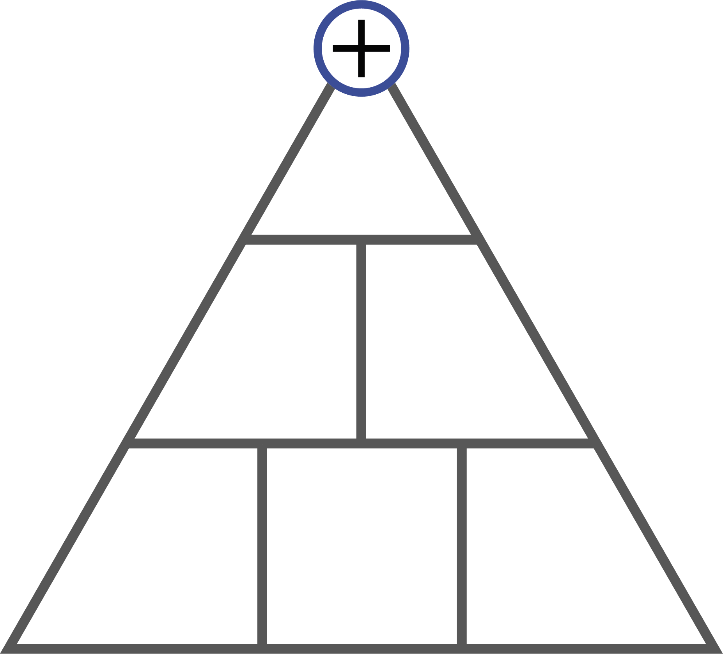 Completa le piramidi inserendo i numeri corretti.Completa le piramidi inserendo i numeri corretti.